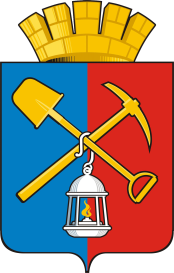 КОМИТЕТ ПО УПРАВЛЕНИЮ МУНИЦИПАЛЬНЫМ ИМУЩЕСТВОМКИСЕЛЕВСКОГО ГОРОДСКОГО ОКРУГАРАСПОРЯЖЕНИЕот «_18__» __июля____2022 г. № 617-р_                                                                Киселевский городской округО внесении изменения в распоряжение Комитета по управлению муниципальным имуществом Киселевского городского округа от 27.12.2011 № 507  «Об утверждении состава Единой комиссии, а также Положения о деятельности Единой комиссии по организации и проведению торгов по продаже находящихся в государственной или муниципальной собственности земельных участков или права на заключение договоров аренды таких земельных участков».        Внести изменения в распоряжение от 27.12.2011 № 507 «Об утверждении состава Единой комиссии, а также Положения о деятельности Единой комиссии по организации и проведению торгов по продаже находящихся в государственной или муниципальной собственности земельных участков или права на заключение договоров аренды таких земельных участков»:         1. Изменить состав Единой комиссии КУМИ города Киселевска по организации и проведению торгов по продаже находящихся в государственной или муниципальной собственности земельных участков или права на заключение договоров аренды таких земельных участков (Приложение № 1).         2. Контроль за исполнением настоящего распоряжения оставляю за собой. И.о. председателя КУМИ                                                     Е.В. Митичкинагорода Киселевска Приложение № 1к распоряжению ________________________Состав Единой комиссииПредседатель Единой комиссии          Исполняющий обязанности Митичкина Елена Владимировна        председателя КУМИ города Киселевска                         Члены комиссии:Герасимов Сергей Михайлович           Депутат Киселевского городского                                                                                                                               совета народных депутатовЧеснокова Ирина Александровна     	   Начальник отдела доходов и экономики                                                   финансового управления Кондратович Ольга Евгеньевна           Заведующий земельным отделом                                                                  КУМИ города  КиселевскаКнязева Оксана Викторовна                 Главный специалист земельного отдела                                                          КУМИ города КиселевскаКондратьева Екатерина Евгеньевна    Главный специалист земельного отдела                                                          КУМИ города КиселевскаСекретарь Единой комиссии:Мурашова Ольга Александровна         Главный специалист земельного отдела                                                                 КУМИ города Киселевска